 АДМИНИСТРАЦИЯ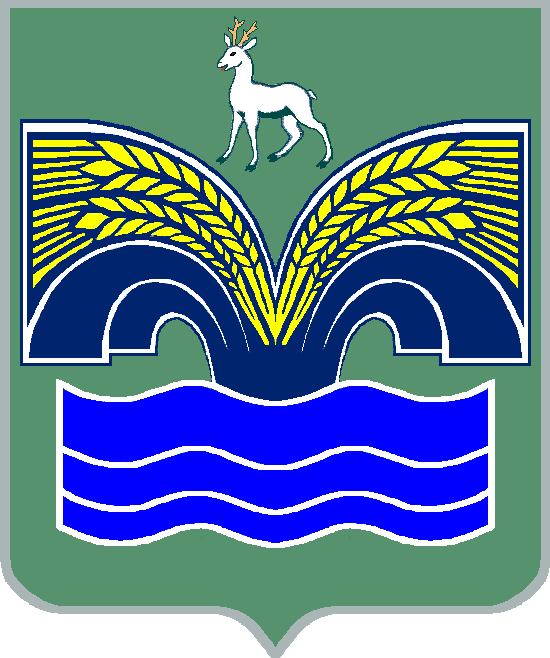 МУНИЦИПАЛЬНОГО РАЙОНА КРАСНОЯРСКИЙСАМАРСКОЙ ОБЛАСТИРАСПОРЯЖЕНИЕот 27.01.2021 № 19-рОб утверждении плана проведения провероксоблюдения трудового законодательства и иных нормативныхправовых актов, содержащих нормы трудового права,в организациях, подведомственных администрациимуниципального района Красноярский Самарской области, на 2021 годВ соответствии со статьей 353.1 Трудового кодекса Российской Федерации, пунктом 3 части 4 статьи 36 Федерального закона                              от 06.10.2003 № 131 – ФЗ «Об общих принципах организации местного самоуправления в Российской Федерации», Законом Самарской области             от 29.12.2012 № 140-ГД «О ведомственном контроле за соблюдением законодательства и иных нормативных правовых актов, содержащих нормы трудового права», пунктом 5 статьи 44 Устава муниципального района Красноярский Самарской области, принятого решением Собрания представителей муниципального района Красноярский Самарской области от 14.05.2015 № 20-СП,1. Утвердить прилагаемый план проведения проверок соблюдения трудового законодательства и иных нормативных правовых актов, содержащих нормы трудового права, в организациях, подведомственных администрации муниципального района Красноярский Самарской области, на 2021 год.2. Разместить настоящее распоряжение на официальном сайте администрации муниципального района Красноярский Самарской области в сети Интернет.3. Контроль исполнения настоящего распоряжения возложить на руководителя правового управления администрации муниципального района Красноярский Самарской области Держаева Н.А.И.о. Главы района                                                                         Д.В.ДомнинМорозова 21954                                                                   УТВЕРЖДЕН                                                            распоряжением администрации                                                          муниципального района                                                         Красноярский                                                        Самарской области                                                             от 27.01.2021 № 19-рПЛАН проведения проверок соблюдения трудового законодательства и иных нормативных правовых актов, содержащих нормы трудового права,в организациях, подведомственных администрациимуниципального района Красноярский, на 2021 год № 
п/пНаименование       
организацииАдрес фактического
осуществления   
деятельностиВремя   
проведения
проверки 
 (месяц)Цель проверкиОснование    
проверки1Муниципальное бюджетное образовательное учреждение дополнительного образования «Мирновская детская музыкальная школа»446379, Самарская области, Красноярский район, п.Мирный, ул.З.Космодемьянской, 20февральОсуществление   
ведомственного  
контроля за     
соблюдением     
трудового       
законодательства
и иных          
нормативных     
правовых актов, 
содержащих нормы
трудового  права Статья 353.1
Трудового       
кодекса         
Российской      
Федерации, Закон
Самарской       
области от      
29.12.2012 №140-ГД «О       
ведомственном   
контроле за     
соблюдением     
законодательства
и иных          
нормативно -     
правовых актов, 
содержащих нормы
трудового права»2 Муниципальное казенное учреждение Управление культуры муниципального района Красноярский Самарской области446394, Самарская области, Красноярский район, с.Красный Яр, ул.Кооперативная, 101мартОсуществление   
ведомственного  
контроля за     
соблюдением     
трудового       
законодательства
и иных          
нормативных     
правовых актов, 
содержащих нормы
трудового  права Статья 353.1
Трудового       
кодекса         
Российской      
Федерации, Закон
Самарской       
области от      
29.12.2012 №140-ГД «О       
ведомственном   
контроле за     
соблюдением     
законодательства
и иных          
нормативно -     
правовых актов, 
содержащих нормы
трудового права»3МБУК «Межпоселенческий культурно-досуговый центр» муниципального района Красноярский Самарской области 446370, Самарская область, Красноярский район, с.Красный Яр, ул.Комсомольская, д.92июньОсуществление   
ведомственного  
контроля за     
соблюдением     
трудового       
законодательства
и иных          
нормативных     
правовых актов, 
содержащих нормы
трудового  права Статья 353.1
Трудового       
кодекса         
Российской      
Федерации, Закон
Самарской       
области от      
29.12.2012 №140-ГД «О       
ведомственном   
контроле за     
соблюдением     
законодательства
и иных          
нормативно -     
правовых актов, 
содержащих нормы
трудового права»4МАУ «Центр поддержки предпринимательства, туризма и реализации молодёжной политики муниципального района Красноярский Самарской области»446370, Самарская область, Красноярский район, с.Красный Яр, ул.Комсомольская, д.92АавгустОсуществление   
ведомственного  
контроля за     
соблюдением     
трудового       
законодательства
и иных          
нормативных     
правовых актов, 
содержащих нормы
трудового  права Статья 353.1
Трудового       
кодекса         
Российской      
Федерации, Закон
Самарской       
области от      
29.12.2012 №140-ГД «О       
ведомственном   
контроле за     
соблюдением     
законодательства
и иных          
нормативно -     
правовых актов, 
содержащих нормы
трудового права»5МКУ Комитет по управлению муниципальной собственностью муниципального района Красноярский Самарской области446370, Самарская область, Красноярский район, с.Красный Яр, ул.Комсомольская, 92 АсентябрьОсуществление   
ведомственного  
контроля за     
соблюдением     
трудового       
законодательства
и иных          
нормативных     
правовых актов, 
содержащих нормы
трудового  права Статья 353.1
Трудового       
кодекса         
Российской      
Федерации, Закон
Самарской       
области от      
29.12.2012 №140-ГД «О       
ведомственном   
контроле за     
соблюдением     
законодательства
и иных          
нормативно -     
правовых актов, 
содержащих нормы
трудового права»6Финансовое управление администрации муниципального района Красноярский Самарской области446370, Самарская область, Красноярский район, с.Красный Яр, ул.Комсомольская, 92 АноябрьОсуществление   
ведомственного  
контроля за     
соблюдением     
трудового       
законодательства
и иных          
нормативных     
правовых актов, 
содержащих нормы
трудового  права Статья 353.1
Трудового       
кодекса         
Российской      
Федерации, Закон
Самарской       
области от      
29.12.2012 №140-ГД «О       
ведомственном   
контроле за     
соблюдением     
законодательства
и иных          
нормативно -     
правовых актов, 
содержащих нормы
трудового права»